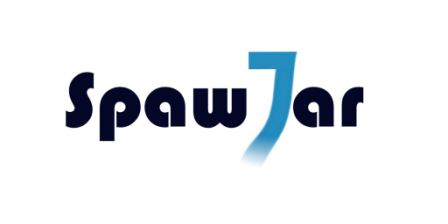 Firma spawalniczo-montażowa poszukuje:Spawaczy z jednym z następujących uprawnień: 111, 135, 141Praca na terenie Niemiec i SzwajcariiWymagania:min. zawodowe wykształcenie,aktualny certyfikat TUV lub UDT,doświadczenie w pracy min. 2 lata (potwierdzone historią zatrudnienia),komunikatywna znajomość języka niemieckiego (ewentualnie języka angielskiego) będzie dodatkowym atutem,wskazane czynne prawo jazdy kat. BOferujemy:możliwość zatrudnienia na umowę zlecenie lub umowę o współpracę w przypadku własnej działalności gospodarczej,możliwość zatrudnienia na umowę o pracę po okresie próbnym,wsparcie szkoleniowe i techniczne,pracę w przyjaznej i stabilnej firmieZainteresowane osoby prosimy o przesłanie dokumentów aplikacyjnych (CV wraz ze zdjęciem, skany aktualnych uprawnień) pod adres: biuro@spawjar.pl. Prosimy o zamieszczenie klauzuli: „Wyrażam zgodę na przetwarzanie moich danych osobowych zawartych w mojej ofercie pracy dla potrzeb niezbędnych do realizacji procesu rekrutacji (zgodnie z Ustawą z dn. 29.08.97 roku o Ochronie danych Osobowych (tekst jednolity: Dz. U. 2002 r. Nr 101 poz. 926, ze zm.)”W tytule maila prosimy o wpisanie nr ref. SPAWACZ/rodzaj metody spawania/UE